ОТЧЕТ ОБ ИСПОЛНЕНИИ БЮДЖЕТАна 1 февраля 2021 г.Наименование финансового органа: Администрация муниципального образования муниципального округа СветлановскоеНаименование публично-правового образования:Форма по ОКУД Датапо ОКПО Глава по БКСанкт-Петербург	по ОКТМОПериодичность: месячная, квартальная, годовая Единица измерения: руб.Доходы бюджета05.02.2021	1Расходы бюджета05.02.2021	4Источники финансирования дефицита бюджета05.02.2021	12РуководительРуководитель финансово- экономической службыГлавный бухгалтер(подпись)	(расшифровка подписи)(подпись)	(расшифровка подписи)(подпись)	(расшифровка подписи)«	»	20	г.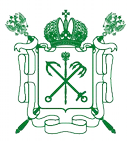 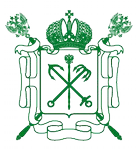 Наименование показателяКод строкиКод дохода по бюджетной классификацииУтвержденные бюджетные назначенияИсполненоНеисполненные назначения123456Доходы бюджета всего в том числе:010Х133 835 800.009 358 903.98127 197 096.02НАЛОГОВЫЕ И НЕНАЛОГОВЫЕ ДОХОДЫ010000 1 00 00000 00 0000 000113 759 300.004 971 403.98108 792 896.02НАЛОГИ НА ПРИБЫЛЬ, ДОХОДЫ010000 1 01 00000 00 0000 000106 095 300.004 965 704.76101 129 595.24Налог на доходы физических лиц010000 1 01 02000 01 0000 110106 095 300.004 965 704.76101 129 595.24Налог на доходы физических лиц с доходов, источником которых является налоговый агент, за исключением доходов, в отношении которых исчисление и уплата налога осуществляются в соответствии со статьями 227, 227.1 и 228 Налогового кодекса Российской Федераци010182 1 01 02010 01 0000 110106 095 300.004 965 704.76101 129 595.24ДОХОДЫ ОТ ОКАЗАНИЯ ПЛАТНЫХ УСЛУГ И КОМПЕНСАЦИИ ЗАТРАТ ГОСУДАРСТВА010000 1 13 00000 00 0000 00056 000.0056 000.00Доходы от компенсации затрат государства010000 1 13 02000 00 0000 13056 000.0056 000.00Прочие доходы от компенсации затрат государства010000 1 13 02990 00 0000 13056 000.0056 000.00Прочие доходы от компенсации затрат бюджетов внутригородских муниципальных образований городов федерального значения010000 1 13 02993 03 0000 13056 000.0056 000.00Средства, составляющие восстановительную стоимость зеленых насаждений общего пользования местного значения и подлежащие зачислению в бюджеты внутригородских муниципальных образований Санкт-Петербурга в соответствии с законодательством Санкт-Петербурга010867 1 13 02993 03 0100 13056 000.0056 000.00ШТРАФЫ, САНКЦИИ, ВОЗМЕЩЕНИЕ УЩЕРБА010000 1 16 00000 00 0000 0007 608 000.00699.227 607 300.78Платежи в целях возмещения причиненного ущерба (убытков)010000 1 16 10000 00 0000 1407 608 000.00699.227 607 300.78Доходы от денежных взысканий (штрафов), поступающие в счет погашения задолженности,010000 1 16 10120 00 0000 1407 608 000.00699.227 607 300.78Наименование показателяКод строкиКод дохода по бюджетной классификацииУтвержденные бюджетные назначенияИсполненоНеисполненные назначения123456образовавшейся до 1 января 2020 года, подлежащие зачислению в бюджеты бюджетной системы Российской Федерации по нормативам, действовавшим в 2019 годуДоходы от денежных взысканий (штрафов), поступающие в счет погашения задолженности, образовавшейся до 1 января 2020 года, подлежащие зачислению в бюджет муниципального образования по нормативам, действовавшим в 2019 году010000 1 16 10123 01 0000 1407 608 000.00699.227 607 300.78Доходы от денежных взысканий (штрафов), поступающие в счет погашения задолженности, образовавшейся до 1 января 2020 года, подлежащие зачислению в бюджет муниципального образования по нормативам, действовавшим в 2019 году (доходы бюджетов внутригородских м010806 1 16 10123 01 0031 1404 200 000.00699.224 199 300.78Доходы от денежных взысканий (штрафов), поступающие в счет погашения задолженности, образовавшейся до 1 января 2020 года, подлежащие зачислению в бюджет муниципального образования по нормативам, действовавшим в 2019 году (доходы бюджетов внутригородских м010807 1 16 10123 01 0031 140500 000.00500 000.00Доходы от денежных взысканий (штрафов), поступающие в счет погашения задолженности, образовавшейся до 1 января 2020 года, подлежащие зачислению в бюджет муниципального образования по нормативам, действовавшим в 2019 году (доходы бюджетов внутригородских м010824 1 16 10123 01 0031 1402 700 000.002 700 000.00Доходы от денежных взысканий (штрафов), поступающие в счет погашения задолженности, образовавшейся до 1 января 2020 года, подлежащие зачислению в бюджет муниципального образования по нормативам, действовавшим в 2019 году (доходы бюджетов внутригородских м010848 1 16 10123 01 0031 140208 000.00208 000.00ПРОЧИЕ НЕНАЛОГОВЫЕ ДОХОДЫ010000 1 17 00000 00 0000 0005 000.00ПРОЧИЕ НЕНАЛОГОВЫЕ ДОХОДЫ010000 1 17 05000 00 0000 1805 000.00Прочие неналоговые доходы бюджетов внутригородских муниципальных образований городов федерального значения010913 1 17 05030 03 0000 1805 000.00БЕЗВОЗМЕЗДНЫЕ ПОСТУПЛЕНИЯ010000 2 00 00000 00 0000 00020 076 500.004 387 500.0018 404 200.00БЕЗВОЗМЕЗДНЫЕ ПОСТУПЛЕНИЯ ОТ ДРУГИХ БЮДЖЕТОВ БЮДЖЕТНОЙ СИСТЕМЫ РОССИЙСКОЙ ФЕДЕРАЦИИ010000 2 02 00000 00 0000 00020 076 500.004 387 500.0018 404 200.00Дотации бюджетам бюджетной системы Российской Федерации010000 2 02 10000 00 0000 1502 715 200.00Дотации на выравнивание бюджетной обеспеченности010000 2 02 15001 00 0000 1502 715 200.00Дотации бюджетам внутригородских муниципальных образований городов федерального значения на010913 2 02 15001 03 0000 1502 715 200.00Наименование показателяКод строкиКод дохода по бюджетной классификацииУтвержденные бюджетные назначенияИсполненоНеисполненные назначения123456выравнивание бюджетной обеспеченности из бюджета субъекта Российской ФедерацииСубвенции бюджетам бюджетной системы Российской Федерации010000 2 02 30000 00 0000 15020 076 500.001 672 300.0018 404 200.00Субвенции местным бюджетам на выполнение передаваемых полномочий субъектов Российской Федерации010000 2 02 30024 00 0000 1504 675 900.00389 000.004 286 900.00Субвенции бюджетам внутригородских муниципальных образований городов федерального значения на выполнение передаваемых полномочий субъектов Российской Федерации010000 2 02 30024 03 0000 1504 675 900.00389 000.004 286 900.00Субвенции бюджетам внутригородских муниципальных образований Санкт-Петербурга на выполнение отдельных государственных полномочий Санкт- Петербурга по организации и осуществлению деятельности по опеке и попечительству010913 2 02 30024 03 0100 1504 668 100.00389 000.004 279 100.00Субвенции бюджетам внутригородских муниципальных образований Санкт-Петербурга на выполнение отдельного государственного полномочия Санкт- Петербурга по определению должностных лиц, уполномоченных составлять протоколы об административных правонарушениях, и010913 2 02 30024 03 0200 1507 800.007 800.00Субвенции бюджетам на содержание ребенка в семье опекуна и приемной семье, а также вознаграждение, причитающееся приемному родителю010000 2 02 30027 00 0000 15015 400 600.001 283 300.0014 117 300.00Субвенции бюджетам внутригородских муниципальных образований городов федерального значения на содержание ребенка в семье опекуна и приемной семье, а также вознаграждение, причитающееся приемному родителю010000 2 02 30027 03 0000 15015 400 600.001 283 300.0014 117 300.00Субвенции бюджетам внутригородских муниципальных образований Санкт-Петербурга на содержание ребенка в семье опекуна и приемной семье010913 2 02 30027 03 0100 15011 022 300.00918 500.0010 103 800.00Субвенции бюджетам внутригородских муниципальных образований Санкт-Петербурга на вознаграждение, причитающееся приемному родителю010913 2 02 30027 03 0200 1504 378 300.00364 800.004 013 500.00Наименование показателяКод строкиКод расхода по бюджетной классификацииУтвержденные бюджетные назначенияИсполненоНеисполненные назначения123456Расходы бюджета всего в том числе:200Х141 395 200.003 548 623.74137 846 576.26Общегосударственные вопросы200000 0100 0000000000 000 00042 536 100.002 279 541.6640 256 558.34Функционирование высшего должностного лица субъекта Российской Федерации и муниципального образования200000 0102 0000000000 000 0001 383 000.0095 371.501 287 628.50Содержание главы муниципального образования200000 0102 0020000010 000 0001 383 000.0095 371.501 287 628.50Расходы на выплаты персоналу в целях обеспечения выполнения функций государственными (муниципальными) органами, казенными учреждениями, органами управления государственными внебюджетными фондами200000 0102 0020000010 100 0001 383 000.0095 371.501 287 628.50Заработная плата200000 0102 0020000010 121 2111 062 200.0073 250.00988 950.00Начисления на выплаты по оплате труда200000 0102 0020000010 129 213320 800.0022 121.50298 678.50Функционирование законодательных (представительных) органов государственной власти и представительных органов муниципальных образований200000 0103 0000000000 000 0008 787 100.00593 853.078 193 246.93Расходы на содержание депутатов муниципального совета, осуществляющих свою деятельность на постоянной основе200000 0103 0020000021 000 0001 161 600.001 161 600.00Расходы на выплаты персоналу в целях обеспечения выполнения функций государственными (муниципальными) органами, казенными учреждениями, органами управления государственными внебюджетными фондами200000 0103 0020000021 100 0001 161 600.001 161 600.00Заработная плата200000 0103 0020000021 121 211892 200.00892 200.00Начисления на выплаты по оплате труда200000 0103 0020000021 129 213269 400.00269 400.00Компенсация депутатам муниципального совета, осуществляющим свои полномочия на непостоянной основе, расходов в связи с осуществлением ими своих мандатов200000 0103 0020000022 000 000281 300.00281 300.00Расходы на выплаты персоналу в целях обеспечения выполнения функций государственными (муниципальными) органами, казенными учреждениями, органами управления государственными внебюджетными фондами200000 0103 0020000022 100 000281 300.00281 300.00Прочие работы, услуги200000 0103 0020000022 123 226281 300.00281 300.00Содержание и обеспечение деятельности аппарата представительного органа муниципального образования200000 0103 0020000023 000 0007 344 200.00593 853.076 750 346.93Расходы на выплаты персоналу в целях обеспечения выполнения функций государственными (муниципальными) органами, казенными учреждениями, органами управления государственными внебюджетными200000 0103 0020000023 100 0006 188 000.00581 955.635 606 044.37Наименование показателяКод строкиКод расхода по бюджетной классификацииУтвержденные бюджетные назначенияИсполненоНеисполненные назначения123456фондамиЗаработная плата200000 0103 0020000023 121 2115 162 256.39403 379.094 758 877.30Социальные пособия и компенсации персоналу в денежной форме200000 0103 0020000023 121 26663 393.6163 393.61Социальные пособия и компенсации персоналу в денежной форме200000 0103 0020000023 122 26650.0050.00Начисления на выплаты по оплате труда200000 0103 0020000023 129 213962 300.00115 132.93847 167.07Закупка товаров, работ и услуг для обеспечения государственных (муниципальных) нужд200000 0103 0020000023 200 0001 154 200.0011 897.441 142 302.56Услуги связи200000 0103 0020000023 244 221120 000.004 447.44115 552.56Транспортные услуги200000 0103 0020000023 244 22237 800.0037 800.00Работы, услуги по содержанию имущества200000 0103 0020000023 244 22572 000.0072 000.00Прочие работы, услуги200000 0103 0020000023 244 226412 400.007 450.00404 950.00Увеличение стоимости основных средств200000 0103 0020000023 244 310400 000.00400 000.00Увеличение стоимости прочих материальных запасов200000 0103 0020000023 244 346112 000.00112 000.00Иные бюджетные ассигнования200000 0103 0020000023 800 0002 000.002 000.00Иные выплаты текущего характера организациям200000 0103 0020000023 831 2971 000.001 000.00Штрафы за нарушение законодательства о налогах и сборах, законодательства о страховых взносах200000 0103 0020000023 853 2921 000.001 000.00Функционирование Правительства Российской Федерации, высших исполнительных органов государственной власти субъектов Российской Федерации, местных администраций200000 0104 0000000000 000 00031 588 200.001 590 317.0929 997 882.91Содержание главы местной администрации200000 0104 0020000031 000 0001 380 200.0095 371.501 284 828.50Расходы на выплаты персоналу в целях обеспечения выполнения функций государственными (муниципальными) органами, казенными учреждениями, органами управления государственными внебюджетными фондами200000 0104 0020000031 100 0001 380 200.0095 371.501 284 828.50Заработная плата200000 0104 0020000031 121 2111 062 200.0073 250.00988 950.00Начисления на выплаты по оплате труда200000 0104 0020000031 129 213318 000.0022 121.50295 878.50Содержание и обеспечение деятельности местной администрации (исполнительно- распорядительного органа) муниципального образования200000 0104 0020000032 000 00025 459 900.001 188 874.5324 271 025.47Расходы на выплаты персоналу в целях обеспечения выполнения функций государственными (муниципальными) органами, казенными учреждениями, органами управления государственными внебюджетными фондами200000 0104 0020000032 100 00020 413 600.00913 473.4519 500 126.55Заработная плата200000 0104 0020000032 121 21115 678 600.00701 592.5014 977 007.50Начисления на выплаты по оплате труда200000 0104 0020000032 129 2134 735 000.00211 880.954 523 119.05Закупка товаров, работ и услуг для обеспечения государственных (муниципальных) нужд200000 0104 0020000032 200 0005 036 300.00275 401.084 760 898.92Услуги связи200000 0104 0020000032 244 221278 500.0016 031.22262 468.78Наименование показателяКод строкиКод расхода по бюджетной классификацииУтвержденные бюджетные назначенияИсполненоНеисполненные назначения123456Транспортные услуги200000 0104 0020000032 244 22238 400.0038 400.00Работы, услуги по содержанию имущества200000 0104 0020000032 244 2252 115 000.002 240.002 112 760.00Прочие работы, услуги200000 0104 0020000032 244 2261 267 400.0049 332.001 218 068.00Страхование200000 0104 0020000032 244 2275 000.005 000.00Увеличение стоимости основных средств200000 0104 0020000032 244 310300 000.00300 000.00Увеличение стоимости горюче- смазочных материалов200000 0104 0020000032 244 343155 000.0017 390.03137 609.97Увеличение стоимости прочих материальных запасов200000 0104 0020000032 244 346406 000.0011 495.00394 505.00Коммунальные услуги200000 0104 0020000032 247 223471 000.00178 912.83292 087.17Иные бюджетные ассигнования200000 0104 0020000032 800 00010 000.0010 000.00Иные выплаты текущего характера организациям200000 0104 0020000032 831 2975 000.005 000.00Другие экономические санкции200000 0104 0020000032 853 2955 000.005 000.00Расходы на исполнение государственного полномочия Санкт-Петербурга по организации деятельности по опеке и попечительству за счет субвенций из бюджета Санкт-Петербурга200000 0104 00200G0850 000 0004 748 100.00306 071.064 442 028.94Расходы на выплаты персоналу в целях обеспечения выполнения функций государственными (муниципальными) органами, казенными учреждениями, органами управления государственными внебюджетными фондами200000 0104 00200G0850 100 0004 314 600.00293 051.064 021 548.94Заработная плата200000 0104 00200G0850 121 2113 308 629.47222 034.203 086 595.27Социальные пособия и компенсации персоналу в денежной форме200000 0104 00200G0850 121 2665 170.535 170.53Начисления на выплаты по оплате труда200000 0104 00200G0850 129 2131 000 800.0065 846.33934 953.67Закупка товаров, работ и услуг для обеспечения государственных (муниципальных) нужд200000 0104 00200G0850 200 000433 500.0013 020.00420 480.00Услуги связи200000 0104 00200G0850 244 22130 000.0030 000.00Транспортные услуги200000 0104 00200G0850 244 22283 500.0013 020.0070 480.00Увеличение стоимости основных средств200000 0104 00200G0850 244 310160 000.00160 000.00Увеличение стоимости прочих материальных запасов200000 0104 00200G0850 244 346160 000.00160 000.00Резервные фонды200000 0111 0000000000 000 000200 000.00200 000.00Резервный фонд местной администрации200000 0111 0700000060 000 000200 000.00200 000.00Иные бюджетные ассигнования200000 0111 0700000060 800 000200 000.00200 000.00Прочие работы, услуги200000 0111 0700000060 870 226200 000.00200 000.00Другие общегосударственные вопросы200000 0113 0000000000 000 000577 800.00577 800.00Формирование архивных фондов органов местного самоуправления200000 0113 0920000071 000 000100 000.00100 000.00Закупка товаров, работ и услуг для обеспечения государственных (муниципальных) нужд200000 0113 0920000071 200 000100 000.00100 000.00Прочие работы, услуги200000 0113 0920000071 244 226100 000.00100 000.00Формирование и размещение муниципального заказа200000 0113 0920000072 000 00050 000.0050 000.00Закупка товаров, работ и услуг для обеспечения государственных (муниципальных) нужд200000 0113 0920000072 200 00050 000.0050 000.00Наименование показателяКод строкиКод расхода по бюджетной классификацииУтвержденные бюджетные назначенияИсполненоНеисполненные назначения123456Прочие работы, услуги200000 0113 0920000072 244 22650 000.0050 000.00Расходы на исполнение государственного полномочия по составлению протоколов об административных правонарушениях за счет субвенций из бюджета Санкт-Петербурга200000 0113 09200G0100 000 0007 800.007 800.00Закупка товаров, работ и услуг для обеспечения государственных (муниципальных) нужд200000 0113 09200G0100 200 0007 800.007 800.00Прочие работы, услуги200000 0113 09200G0100 244 2267 800.007 800.00Осуществление экологического просвещения, а также организация экологического воспитания и формирования экологической культуры в области обращения с твердыми коммунальными отходами200000 0113 7950000531 000 000420 000.00420 000.00Закупка товаров, работ и услуг для обеспечения государственных (муниципальных) нужд200000 0113 7950000531 200 000420 000.00420 000.00Прочие работы, услуги200000 0113 7950000531 244 226420 000.00420 000.00Национальная безопасность и правоохранительная деятельность200000 0300 0000000000 000 0001 877 500.001 877 500.00Гражданская оборона200000 0309 0000000000 000 000470 000.00470 000.00Проведение подготовки и обучения неработающего населения способам защиты и действиям в чрезвычайных ситуациях, а также способам защиты от опасностей, возникающих при ведении военных действий или вследствие этих действий200000 0309 2190000090 000 000470 000.00470 000.00Закупка товаров, работ и услуг для обеспечения государственных (муниципальных) нужд200000 0309 2190000090 200 000470 000.00470 000.00Прочие работы, услуги200000 0309 2190000090 244 226380 000.00380 000.00Увеличение стоимости основных средств200000 0309 2190000090 244 31090 000.0090 000.00Другие вопросы в области национальной безопасности и правоохранительной деятельности200000 0314 0000000000 000 0001 407 500.001 407 500.00Участие в профилактике терроризма и экстремизма, а также в минимизации и (или) ликвидации последствий их проявлений на территории муниципального образования в форме и порядке, установленных федеральным законодательством и законодательством Санкт- Петербург200000 0314 7950000521 000 000350 200.00350 200.00Закупка товаров, работ и услуг для обеспечения государственных (муниципальных) нужд200000 0314 7950000521 200 000350 200.00350 200.00Прочие работы, услуги200000 0314 7950000521 244 226350 200.00350 200.00Участие в реализации мер по профилактике дорожно- транспортного травматизма на территории муниципального образования200000 0314 7950000522 000 000619 100.00619 100.00Закупка товаров, работ и услуг для обеспечения государственных (муниципальных) нужд200000 0314 7950000522 200 000619 100.00619 100.00Прочие работы, услуги200000 0314 7950000522 244 226619 100.00619 100.00Участие в деятельности по профилактике правонарушений в Санкт-Петербурге в соответствии с200000 0314 7950000523 000 000238 800.00238 800.00Наименование показателяКод строкиКод расхода по бюджетной классификацииУтвержденные бюджетные назначенияИсполненоНеисполненные назначения123456федеральным законодательством и законодательством Санкт- ПетербургаЗакупка товаров, работ и услуг для обеспечения государственных (муниципальных) нужд200000 0314 7950000523 200 000238 800.00238 800.00Прочие работы, услуги200000 0314 7950000523 244 226238 800.00238 800.00Участие в формах, установленных законодательством Санкт- Петербурга, в мероприятиях по профилактике незаконного потребления наркотических средств и психотропных веществ, новых потенциально опасных психоактивных веществ, наркомании в Санкт-Петербурге200000 0314 7950000524 000 000138 700.00138 700.00Закупка товаров, работ и услуг для обеспечения государственных (муниципальных) нужд200000 0314 7950000524 200 000138 700.00138 700.00Прочие работы, услуги200000 0314 7950000524 244 226138 700.00138 700.00Участие в создании условий для реализации мер, направленных на укрепление межнационального и межконфессионального согласия, сохранение и развитие языков и культуры народов Российской Федерации, проживающих на территории муниципального образования, социаль200000 0314 7950000525 000 00060 700.0060 700.00Закупка товаров, работ и услуг для обеспечения государственных (муниципальных) нужд200000 0314 7950000525 200 00060 700.0060 700.00Прочие работы, услуги200000 0314 7950000525 244 22660 700.0060 700.00Национальная экономика200000 0400 0000000000 000 000584 400.00584 400.00Общеэкономические вопросы200000 0401 0000000000 000 000584 400.00584 400.00Участие в организации и финансировании временного трудоустройства несовершеннолетних в возрасте от 14 до 18 лет в свободное от учебы время200000 0401 5100000100 000 000584 400.00584 400.00Иные бюджетные ассигнования200000 0401 5100000100 800 000584 400.00584 400.00Безвозмездные перечисления некоммерческим организациям и физическим лицам - производителям товаров, работ и услуг на производство200000 0401 5100000100 812 246584 400.00584 400.00Жилищно-коммунальное хозяйство200000 0500 0000000000 000 00065 622 400.0065 622 400.00Благоустройство200000 0503 0000000000 000 00065 622 400.0065 622 400.00Текущий ремонт придомовых территорий и дворовых территорий, включая проезды и въезды, пешеходные дорожки200000 0503 6000000131 000 0008 334 700.008 334 700.00Закупка товаров, работ и услуг для обеспечения государственных (муниципальных) нужд200000 0503 6000000131 200 0008 334 700.008 334 700.00Прочие работы, услуги200000 0503 6000000131 244 2265 804 700.005 804 700.00Увеличение стоимости основных средств200000 0503 6000000131 244 3102 530 000.002 530 000.00Установка, содержание и ремонт ограждений газонов200000 0503 6000000132 000 0003 000 000.003 000 000.00Закупка товаров, работ и услуг для обеспечения государственных (муниципальных) нужд200000 0503 6000000132 200 0003 000 000.003 000 000.00Прочие работы, услуги200000 0503 6000000132 244 2263 000 000.003 000 000.00Установка малых архитектурных200000 0503 6000000133 000 00012 400 000.0012 400 000.00Наименование показателяКод строкиКод расхода по бюджетной классификацииУтвержденные бюджетные назначенияИсполненоНеисполненные назначения123456форм, уличной мебели и хозяйственно-бытового оборудования, необходимого для благоустройства территории муниципального образованияЗакупка товаров, работ и услуг для обеспечения государственных (муниципальных) нужд200000 0503 6000000133 200 00012 400 000.0012 400 000.00Увеличение стоимости основных средств200000 0503 6000000133 244 31012 400 000.0012 400 000.00Организация и проведение санитарных рубок на территориях, не относящихся к территориям зеленых насаждений общего пользования местного значения200000 0503 6000000134 000 0001 250 000.001 250 000.00Закупка товаров, работ и услуг для обеспечения государственных (муниципальных) нужд200000 0503 6000000134 200 0001 250 000.001 250 000.00Работы, услуги по содержанию имущества200000 0503 6000000134 244 2251 250 000.001 250 000.00Организация работ по компенсационному озеленению200000 0503 6000000152 000 0002 300 000.002 300 000.00Закупка товаров, работ и услуг для обеспечения государственных (муниципальных) нужд200000 0503 6000000152 200 0002 300 000.002 300 000.00Прочие работы, услуги200000 0503 6000000152 244 226300 000.00300 000.00Увеличение стоимости основных средств200000 0503 6000000152 244 3102 000 000.002 000 000.00Содержание территорий зеленых насаждений общего пользования местного значения, ремонт расположенных на них объектов зеленых насаждений, защита зеленых насаждений200000 0503 6000000153 000 00019 400 000.0019 400 000.00Закупка товаров, работ и услуг для обеспечения государственных (муниципальных) нужд200000 0503 6000000153 200 00019 400 000.0019 400 000.00Работы, услуги по содержанию имущества200000 0503 6000000153 244 22519 400 000.0019 400 000.00Организация санитарных рубок, удаление аварийных, больных деревьев и кустарников в отношении зеленых насаждений общего пользования местного значения200000 0503 6000000154 000 0001 250 000.001 250 000.00Закупка товаров, работ и услуг для обеспечения государственных (муниципальных) нужд200000 0503 6000000154 200 0001 250 000.001 250 000.00Работы, услуги по содержанию имущества200000 0503 6000000154 244 2251 250 000.001 250 000.00Проведение учета зеленых насаждений искусственного происхождения и иных элементов благоустройства, расположенных на территориях зеленых насаждений общего пользования местного значения200000 0503 6000000155 000 0001 250 000.001 250 000.00Закупка товаров, работ и услуг для обеспечения государственных (муниципальных) нужд200000 0503 6000000155 200 0001 250 000.001 250 000.00Работы, услуги по содержанию имущества200000 0503 6000000155 244 2251 250 000.001 250 000.00Создание зон отдыха, в том числе обустройство, содержание и уборка территорий детских площадок200000 0503 6000000161 000 00012 875 000.0012 875 000.00Закупка товаров, работ и услуг для обеспечения государственных (муниципальных) нужд200000 0503 6000000161 200 00012 875 000.0012 875 000.00Наименование показателяКод строкиКод расхода по бюджетной классификацииУтвержденные бюджетные назначенияИсполненоНеисполненные назначения123456Работы, услуги по содержанию имущества200000 0503 6000000161 244 22512 500 000.0012 500 000.00Прочие работы, услуги200000 0503 6000000161 244 226375 000.00375 000.00Обустройство, содержание и уборка территорий спортивных площадок200000 0503 6000000162 000 0003 562 700.003 562 700.00Закупка товаров, работ и услуг для обеспечения государственных (муниципальных) нужд200000 0503 6000000162 200 0003 562 700.003 562 700.00Работы, услуги по содержанию имущества200000 0503 6000000162 244 2253 562 700.003 562 700.00Образование200000 0700 0000000000 000 000620 000.00620 000.00Молодежная политика200000 0707 0000000000 000 000620 000.00620 000.00Проведение мероприятий по военно-патриотическому воспитанию молодежи на территории муниципального образования200000 0707 4310000191 000 000620 000.00620 000.00Закупка товаров, работ и услуг для обеспечения государственных (муниципальных) нужд200000 0707 4310000191 200 000620 000.00620 000.00Прочие работы, услуги200000 0707 4310000191 244 226620 000.00620 000.00Культура, кинематография200000 0800 0000000000 000 00010 100 000.0010 100 000.00Культура200000 0801 0000000000 000 00010 100 000.0010 100 000.00Организация и проведение местных и участие в организации и проведении городских праздничных и иных зрелищных мероприятий200000 0801 4500000200 000 0009 400 000.009 400 000.00Закупка товаров, работ и услуг для обеспечения государственных (муниципальных) нужд200000 0801 4500000200 200 0009 400 000.009 400 000.00Прочие работы, услуги200000 0801 4500000200 244 2269 400 000.009 400 000.00Организация и проведение досуговых мероприятий для жителей муниципального образования200000 0801 4500000560 000 000700 000.00700 000.00Закупка товаров, работ и услуг для обеспечения государственных (муниципальных) нужд200000 0801 4500000560 200 000700 000.00700 000.00Прочие работы, услуги200000 0801 4500000560 244 226700 000.00700 000.00Социальная политика200000 1000 0000000000 000 00016 604 800.001 269 082.0815 335 717.92Пенсионное обеспечение200000 1001 0000000000 000 000549 900.0045 819.12504 080.88Выплата пенсии за выслугу лет, ежемесячной доплаты к пенсии за выслугу лет лицам, замещавшим должности муниципальной службы в органах местного самоуправления, муниципальных органах муниципальных образований, а также приостановление, возобновление, прекращ200000 1001 5050000230 000 000549 900.0045 819.12504 080.88Социальное обеспечение и иные выплаты населению200000 1001 5050000230 300 000549 900.0045 819.12504 080.88Пенсии, пособия, выплачиваемые работодателями, нанимателями бывшим работникам200000 1001 5050000230 312 264549 900.0045 819.12504 080.88Социальное обеспечение населения200000 1003 0000000000 000 000654 300.0054 525.04599 774.96Выплата ежемесячной доплаты к трудовой пенсии по старости, трудовой пенсии по инвалидности, пенсии за выслугу лет лицам, замещавшим муниципальные должности, должности муниципальной службы в органах местного самоуправления200000 1003 5050000240 000 000654 300.0054 525.04599 774.96Социальное обеспечение и иные200000 1003 5050000240 300 000654 300.0054 525.04599 774.96Наименование показателяКод строкиКод расхода по бюджетной классификацииУтвержденные бюджетные назначенияИсполненоНеисполненные назначения123456выплаты населениюПенсии, пособия, выплачиваемые работодателями, нанимателями бывшим работникам200000 1003 5050000240 312 264654 300.0054 525.04599 774.96Охрана семьи и детства200000 1004 0000000000 000 00015 400 600.001 168 737.9214 231 862.08Расходы на исполнение государственного полномочия Санкт-Петербурга по выплате денежных средств на содержание ребенка в семье опекуна и приемной семье за счет субвенций из бюджета Санкт-Петербурга200000 1004 51100G0860 000 00011 022 300.00838 656.0010 183 644.00Социальное обеспечение и иные выплаты населению200000 1004 51100G0860 300 00011 022 300.00838 656.0010 183 644.00Пособия по социальной помощи населению в денежной форме200000 1004 51100G0860 313 26211 022 300.00838 656.0010 183 644.00Расходы на исполнение государственного полномочия Санкт-Петербурга по выплате денежных средств на вознаграждения приемным родителям за счет субвенций из бюджета Санкт-Петербурга200000 1004 51100G0870 000 0004 378 300.00330 081.924 048 218.08Социальное обеспечение и иные выплаты населению200000 1004 51100G0870 300 0004 378 300.00330 081.924 048 218.08Прочие работы, услуги200000 1004 51100G0870 323 2264 378 300.00330 081.924 048 218.08Физическая культура и спорт200000 1100 0000000000 000 000650 000.00650 000.00Физическая культура200000 1101 0000000000 000 000650 000.00650 000.00Организация и проведение физкультурно-оздоровительных мероприятий и спортивных мероприятий муниципального образования200000 1101 5120000241 000 000650 000.00650 000.00Закупка товаров, работ и услуг для обеспечения государственных (муниципальных) нужд200000 1101 5120000241 200 000650 000.00650 000.00Прочие работы, услуги200000 1101 5120000241 244 226650 000.00650 000.00Средства массовой информации200000 1200 0000000000 000 0002 800 000.002 800 000.00Периодическая печать и издательства200000 1202 0000000000 000 0002 800 000.002 800 000.00Периодические издания, учрежденные представительными органами местного самоуправления200000 1202 4570000251 000 0002 400 000.002 400 000.00Закупка товаров, работ и услуг для обеспечения государственных (муниципальных) нужд200000 1202 4570000251 200 0002 400 000.002 400 000.00Прочие работы, услуги200000 1202 4570000251 244 2262 400 000.002 400 000.00Опубликование муниципальных правовых актов, иной официальной информации200000 1202 4570000252 000 000400 000.00400 000.00Закупка товаров, работ и услуг для обеспечения государственных (муниципальных) нужд200000 1202 4570000252 200 000400 000.00400 000.00Прочие работы, услуги200000 1202 4570000252 244 226400 000.00400 000.00Результат исполнения бюджета (дефицит/профицит)450Х-7 559 400.005 810 280.24ХНаименование показателяКод строкиКод источника финансирования дефицита бюджета по бюджетной классификацииУтвержденные бюджетные назначенияИсполненоНеисполненные назначения123456Источники финансирования дефицита бюджета всего500Х7 559 400.00-5 810 280.2413 369 680.24в том числе:ИСТОЧНИКИ ВНУТРЕННЕГО ФИНАНСИРОВАНИЯ БЮДЖЕТАиз них:520XИСТОЧНИКИ ВНЕШНЕГО ФИНАНСИРОВАНИЯ ДЕФИЦИТОВ БЮДЖЕТОВ620XИзменение остатков средств7007 559 400.00-5 810 280.2413 369 680.24Увеличение остатков средств710-133 835 800.00-53 955 543.61XИсточники внутреннего финансирования дефицитов бюджетов710000 01 00 00 00 00 0000 000-133 835 800.00-53 955 543.61XИзменение остатков средств на счетах по учету средств бюджетов710000 01 05 00 00 00 0000 000-133 835 800.00-53 955 543.61XУвеличение остатков средств бюджетов710000 01 05 00 00 00 0000 500-133 835 800.00-53 955 543.61XУвеличение прочих остатков средств бюджетов710000 01 05 02 00 00 0000 500-133 835 800.00-53 955 543.61XУвеличение прочих остатков денежных средств бюджетов710000 01 05 02 01 00 0000 510-133 835 800.00-53 955 543.61XУвеличение прочих остатков денежных средств бюджетов внутригородских муниципальных образований городов федерального значения Москвы и Санкт-Петербурга,710000 01 05 02 01 03 0000 510-133 835 800.00-53 955 543.61XУменьшение остатков средств720141 395 200.0048 145 263.37XИсточники внутреннего финансирования дефицитов бюджетов720000 01 00 00 00 00 0000 000141 395 200.0048 145 263.37XИзменение остатков средств на счетах по учету средств бюджета720000 01 05 00 00 00 0000 000141 395 200.0048 145 263.37XУменьшение остатков средств бюджетов720000 01 05 00 00 00 0000 600141 395 200.0048 145 263.37XУменьшение прочих остатков средств бюджетов720000 01 05 02 00 00 0000 600141 395 200.0048 145 263.37XУменьшение прочих остатков денежных средств бюджетов720000 01 05 02 01 00 0000 610141 395 200.0048 145 263.37XУменьшение прочих остатков денежных средств бюджетов внутригородских муниципальных образований городов федерального значения Москвы и Санкт-Петербурга720000 01 05 02 01 03 0000 610141 395 200.0048 145 263.37X